                                                                                                                        ПРОЕКТ   ПОСТАНОВЛЕНИЕ                                                            КАРАР                                                                                              с. Билярск                              №                            Об отмене Постановления  Исполнительного комитета Билярскогосельского поселения от 05.12.2018№ 65 «О внесении изменений в Административныйрегламент предоставления муниципальной услуги по рассмотрению обращений граждан»      С учетом Постановления Исполнительного комитета Билярского сельского поселения Алексеевского муниципального района Республики Татарстан № 28 от 10 июня 2013 года «О признании утратившим силу» п о с т а н о в л я ю:1. Постановление Исполнительного комитета Билярского сельского поселения Алексеевского муниципального района Республики Татарстан от 05.12.2018 № 65 «О внесении изменений в Административный регламент предоставления муниципальной услуги по рассмотрению обращений граждан» отменить в связи с нецелесообразностью принятия.2. Разместить настоящее постановление на официальном сайте Билярского сельского поселения, на портале правовой информации, а также на информационном стенде в здании Совета Билярского сельского поселения Алексеевского  муниципального района Республики Татарстан. 3. Настоящее решение вступает в силу после его официального опубликования.4. Контроль за исполнением настоящего решения оставит за собой.Руководитель Исполнительного комитета Билярского  сельского поселенияАлексеевского муниципальногорайона Республики Татарстан                                                        Г.Г. ХабибуллинИСПОЛНИТЕЛЬНЫЙ КОМИТЕТБИЛЯРСКОГО СЕЛЬСКОГО ПОСЕЛЕНИЯ АЛЕКСЕЕВСКОГОМУНИЦИПАЛЬНОГО РАЙОНАРЕСПУБЛИКИ ТАТАРСТАН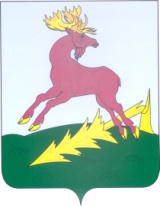 ТАТАРСТАН  РЕСПУБЛИКАСЫ               АЛЕКСЕЕВСКМУНИЦИПАЛЬ РАЙОНЫНЫҢ БИЛӘР АВЫЛ ҖИРЛЕГЕНЕҢБАШКАРМА КОМИТЕТЫ